Oświadczenie w sprawie trudnej sytuacji ekonomicznejDodatkowe oświadczenie w odniesieniu do podmiotów, które w części B pkt 1)-5) Formularza informacji przedstawianych przy ubieganiu się o pomoc inną niż pomoc w rolnictwie lub rybołówstwie, pomoc de minimis lub pomoc de minimis w rolnictwie lub rybołówstwie zaznaczyły odpowiedź „NIE”, jednakże w części B pkt 7) tego formularza zaznaczyły odpowiedź „TAK”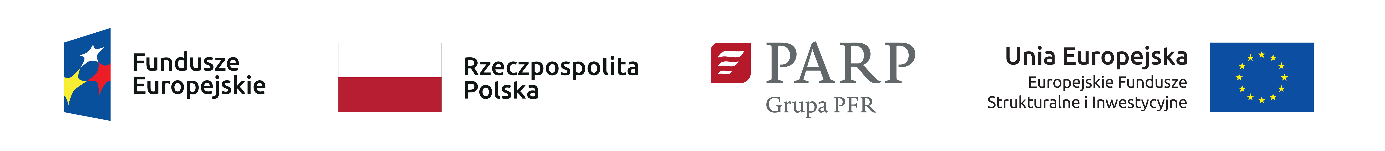 …………………………. (miejscowość), dnia …………… …………………………………………….. (nr Wniosku o dofinansowanie)…………………………………………….. (nazwa Wnioskodawcy)…………………………………………….. (adres siedziby /miejsca zamieszkania* Wnioskodawcy)…………………………………………….. (numer NIP)Oświadczam, że jednostka gospodarcza, tj. łącznie podmiot, któremu ma być udzielona pomoc, oraz przedsiębiorcy wskazani jako powiązani w części A pkt 9) Formularza informacji przedstawianych przy ubieganiu się o pomoc inną niż pomoc w rolnictwie lub rybołówstwie, pomoc de minimis lub pomoc de minimis w rolnictwie lub rybołówstwie, nie znajduje się w trudnej sytuacji ekonomicznej, tj. nie spełnia żadnej z przesłanek wskazanych w części B pkt 1)–5) wskazanego formularza..................................................................................................(czytelny podpis osoby/osób reprezentujących Wnioskodawcę, zgodnie z dokumentem rejestrowym lub innym dokumentem poświadczającym umocowanie takiej osoby/osób do reprezentowania wnioskodawcy )Załącznik:- pełnomocnictwo lub inny dokument poświadczający umocowanie osoby/osób składających podpisy do reprezentowania wnioskodawcy